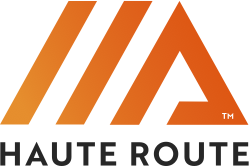 RULES & REGULATIONSMASERATI HAUTE ROUTE 2018 Edition, 3 – 5 August 2018Article 1: DEFINITION The Maserati Haute Route is a cyclosportive, which will take place from Friday 3th August to Sunday 5th August 2018. The event will take place in 3 timed stages over 3 consecutive days. The Maserati Haute Route Norway is organized by OC Sport Switzerland , in partnership with the company Tour des Fjords AS. The event is registered as part of the national calendar of the Norwegian Cycling Federation and the international calendar of the UCI (International Cycling Federation). The event complies with the current regulations in Norway, especially:“Reglement for Turritt Landevei” as Adopted by the Norwegian Cycling Federation Federal Board 24.November 2014.“Forskrift om sykkelritt på veg” of 17. June 2016UCI Regulation Part XV “Cycling for all Chapter II Cyclosportive event” of 01.January 2016The Rules and Regulations, which follow shall govern the entire event and shall determine, but not be limited to, the relationship between each participant and the organizer. It is each and every participant’s duty to be familiar with them and to ensure absolute compliance within reason. Article 2: DISCLAIMER Each participant recognizes that the race requires a minimum level of training and that he/she must be medically fit to participate. By accepting the registration conditions, each participant takes full and complete responsibility in case of an accident that could occur during the outgoing or return trip to and from the cyclosportive or during the cyclosportive itself. Each participant also takes responsibility for the risks linked to such an event, including but not limited to, accidents with other participants, bad weather, road traffic conditions. Cycle sport, bike riding and bike racing is an inherently dangerous sport and self evidently exposes each participant to a number of risks [the Risks], in particular but not limited to personal injury or mechanical damage to bike equipment. This is a fundamental and trite observation and it is not therefore deemed necessary, in these circumstances, to make a list [comprehensive or otherwise] of all or any of these so-called Risks. Suffice to say therefore, it must be understood that each participant accepts that there are the above-mentioned Risks, and other Risks involved in participating in the Haute Route, and that these Risks are the Participants and not the Organizations. In signing up to the event, each participant acknowledges and accepts the above proposition, and further accepts the following propositions, namely that: Each participant shall be responsible for obtaining his or her own insurance cover.Each participant absolutely and completely absolves the Organization for all responsibility with regard to the loss or  damage to any personal property regardless of the circumstances.The Organization, whilst having made every effort [the Effort] to (a) make the event as safe as possible for each and  every participant, and (b) having addressed and or reduced and or eliminated or having attempted to eliminate as many of the Risks as it is possible to have anticipated and or foreseen, is nevertheless not able to control, or anticipate, or foresee all events, and this is accepted by all participants.The Efforts are a continuing and ongoing process. In this light, the Organization will at its absolute discretion make changes to the course and or itinerary at short notice if it is deemed to be necessary to secure the objective of safety. Article 3: REQUIREMENTS OF PARTICIPATION The Haute Route is open to all cyclists, racers and non-racers (aged 18 or older in the year of the event) from any country. In accordance with “Reglement for Turritt Landevei” §2 Lisenser – deltakelse” , the participation of the Haute Route is subject to the presentation of an all year “competition license” issued by a UCI sanctioned National Federation, carrying the attestation of a medical certificate confirming an appropriate level of fitness for cycling in a competition. Participants holding such a “competition license” from their National Federations will need to send a copy of their license to validate their registration (2018 license clearly showing the mention “cycling” or “cyclosport”). Riders who don’t hold an all year license may ride under a day license issued by the Norwegian Cycling Federation and given by the organizer at the time of entry. All unlicensed participants will need to send the original copy of a medical certificate with the wording “fit for competitive road cycling in a mountainous environment” and dated after the 6th October 2017. You can download a template on our website.Participants must also fill out in the registration form, a section containing all of the information that could be necessary in case of an emergency during the race. Participants who are less than 18 at the time of the event (but who will be 18 later in the year) must provide signed consent to participate from their parents or legal guardians. You can download a template on our website.Article 4: CATEGORIES The Haute Route is a staged cyclosportive with two separate rankings: individual (Solo) and by  team of two (Duo).Participants can choose during the registration if they want to ride individually (Solo), or by team of two (Duo). Participants registered in Duo without a partner will be automatically transferred to the Solo category.Riders will be ranked in the following categories:Solo Man (individual man)Solo Woman (individual woman)Duo Man (two men)Duo Woman (two women)Duo Mix (one man and one woman)At the end of each stage during the Riders Briefing, a ‘Leader’ jersey will be presented and must be worn the following day by the leading male and female riders.Article 5: EQUIPMENT To participate in the Maserati Haute Route 2018, you will need to have a road-racing bike and a hard-shell helmet. You must wear your helmet for the whole duration of the 3 stages of the race and never take it off whilst riding, even during ascents and non-timed sections, and regardless of weather conditions. The following equipment is strictly forbidden: Triathlete’s handlebars and any other handlebar extension systems;Bottles/cans made of non-deformable material (glass, aluminum...);Recumbent bikes, monocycles, tandems;Any system that does not conform to the definition of “racing bike”. The following equipment is mandatory and must be presented by the rider to the organization in order to pass the Equipment Safety Check on Registration Day in the Haute Route Village, prior to their bib collection:Hard-shell helmetThermal jacket with long sleevesOvershoesLeg warmersFull-finger glovesArticle 6: REGISTRATION Five stages must be respected before retrieving your official race number on Registration Day: The registration form must be filled out online on the official website. To validate this first stage, the entry fees must accompany the registration form. The participant then receives a payment confirmation email and a registration confirmation email with his or her unique Haute Route registration code.The participant must then send the accompanying required documents (photocopy of valid license or medical certificate; parental authorization) by uploading it to the registration platform. The participant will pick up his bib race pack at the Event Village the day before the event with his registration confirmation and one piece of Photo ID. For the avoidance of doubt, it is essential that all of the above referred to 4 stages are completed. If they are not then the consequence will be that no bib number will be issued, and without this bib number it will not be possible to participate in the event. Some additional details: With the exception of bib race numbers that are already reserved, the assignment of bibs will be handled in chronological order of registration. A participant will have the same bib number for all the stages. It will not be possible to get the bib without the registration confirmation. Registration of one person cannot under any circumstances be transferred to another person. Infringements of this rule will be penalized with immediate exclusion from the Haute Route. Article 7: ENTRY FEES Entry fees for individual registration to the Maserati Haute Route 2018 are from 6950 NOK to 7950 NOK:Phase 1: First 150 entries – 6950 NOKPhase 2: Next 250 entries – 7450 NOK Phase 3: Last wave of entries – 7950 NOKThe Entry Fee for 2018 includes many benefits for all riders:1 complete set of Haute Route cycling kit (jersey, bib shorts, arm warmers) 1 backpack deposited at the start line and available at the Finish line1 seat-pole red lamp to maximise riders’ safety. Compulsory for sections mentioned by the organisers.Presence of hundreds of marshals along the routePresence of motorcycle escorts for the peloton (one for approx. 15 riders)Presence of safety vehicles to escort the peloton (including a broom wagon at the rear of the peloton)A professional medical team present at all times, during the race and at the finish (available 24/7)Mechanical support from Mavic both at the race village and along the route (not for repairing punctures) A live timing system for all 3 stages A personalized bike plate and a set of race number for your back Daily rankings (Solo, Duo and by age group and gender).Organization of daily Awards Ceremony Refreshment stations with fresh food and energy supplements (solid, liquid, energy products) during each stage A hot meal at the finish of each stage A compulsory safety briefing at the end of each afternoon for the next day A drinks party around the time of the evening briefings A closing ceremony party after the last stage Access to your official backpack at the Finish line with key personal items (that you need before heading to the hotel) Massage service and recovery area at the finish of each stage* Access to a secure bike park at the finish of each stage Access to a bike wash area during the three daysA detailed roadbook of the race and each of the 3 stagesVideos produced daily (shown during the safety briefing each evening) A medal and/or souvenir for each rider at the finish Personalized certificate of the race available to download Professional photographers throughout the week (payment after the race to receive your personalized photos) (*) Massages cannot be guaranteed for all riders, on every day – every other day would be a reasonable minimum expectation What is not included in the entry fee: Cost of transfers to start venue and from finish venueAccommodation and breakfastsPersonal Accident insurance (highly recommended)Property Damage insurance  highly recommended)Personal Travel insurance (highly recommended)Entry Fee cancellation insurance (highly recommended)And anything that is not outlined in “What is included with your registration”Article 8: CANCELLATION & TRANSFER CONDITIONS It is highly recommended to all participants of the Maserati Haute Route 2018 that they take out their own private entry fee cancellation insurance. Having cancellation insurance means that riders have the reassurance of being able to claim their entry fees back and optional accommodation or extra services in the event of not being able to participate in the Maserati Haute Route 2018 (for medical, injury or other valid cancellation reasons). No refunds will otherwise be available without the mentioned insurance. If a participant is unable to take part in the Maserati Haute Route 2018 that he/she has registered for, he/she will not be able to transfer the registration to an alternative person.If a participant is unable to take part in the Maserati Haute Route 2018 that he/she has registered for, he/she will not be able to transfer the registration to 2019. If a participant is unable to take part in the Maserati Haute Route 2018 that he/she has registered for, he/she will not be able to transfer the registration to another 2018 Haute Route event.Article 9: COLLECTING YOUR BIBThe race bib can be collected on the Haute Route Race Village in Stavanger on 2nd  August 2018, by presenting the confirmation of your registration and a piece of ID. No bib will be sent by post. It is mandatory for each participant to retrieve his/her bib him/herself.Article 10: SAFETY DURING THE RACEThe route will not be closed to vehicles but it will be secured and the riders will benefit from a right of way during some sections of the race. Several hundred marshals will be present on the side of the road to ensure the peloton safety. foOn top of the race management cars (head, middle and back of the peloton), motorbikes specialized in cycling races will surround the Haute Route participants. In some areas, the Haute Route will benefit from local police support to secure the strategic crossings. The “End of Race” vehicle signifies the cut-off time. Any riders overtaken by the “End of Race” vehicle will be asked to remove their bib. The Broom Wagon will pick up any riders who are unable to finish.All riders must respect the traffic laws:To cycle on the right hand side of the road, at any and all times;To respect the road signs put in place by the organization;To respect the traffic lights if they are not secured by motorbike or by a marshal;To respect other road users who are not involved in the race.Each rider has the duty to wear his bib clearly visible on his back and his bike plate on the front of the handlebars at all times. The bibs and bike plates must not be modified, defaced, cut or reduced in size. Penalties shall apply.Most of the stages will start by a secured and non-timed convoy of all the participants, at a regulated speed, until the real start line (when timing starts). Each rider will have to scrupulously respect the instructions given by the race management team.When the ‘end of timing’ Race Finish of the stage (when timing stops) is located outside of the Stage Host City, the Riders must abide by the traffic laws for the remaining kilometers, as they will no longer be benefiting from a right of passage. (If it takes the view that it is necessary for the safety of the riders and/or conducive to safety, the Organization may introduce speed limits in the descent of cols, or may decide to stop timing in the descent of cols, in its complete and unfettered discretion.)Article 11: MEDICAL ASSISTANCE The medical service of the Haute Route will be made up of emergency doctors, nurses, emergency workers, and ambulances in sufficient numbers depending on the current rules and the specifications of the event. For medical reasons, a participant can temporarily or permanently be withdrawn from the race. A medical emergency number will be put in place so that each participant can easily, in case of a major medical problem, inform Race Management of their situation. Article 12: ANTI-DOPING Participants of the Maserati Haute Route 2018 rigorously undertake to respect the prohibition of doping and the provisions concerning anti-doping controls, as they result from laws and regulations in force, in particular “Kapittel 12: Bestemmelser om doping” of “Norges Idrettsforbund og olympiske komites lov”. Anti-doping controls can be carried out at any time without prior notice by licensed authorities. Article 13: WITHDRAWAL Withdrawal during a stage: if a participant is unable to complete a stage for any reason, the participant can use the broom wagon to get back to the Race Village. In that case the participant will be permitted to take part in the next stages but will no longer be ranked in the official classifications, as there will be no attributable time. If a participant abandons a stage for medical reasons, the participant cannot start the next stage unless the chief race doctor provides authorization. Failure to start a stage: if a participant fails to start a stage for medical reasons, because of a mechanical problem or any other personal problem, but wants to continue to ride in the event in the following stages, the participant must make his/her own arrangements to get to the start line of the next stage. In such a case the participant will not be eligible for placement in the overall ranking. Withdrawal from the Haute Route: in case of complete withdrawal, the participant will be responsible for leaving the Haute Route and returning home, along with his/her equipment and luggage (including his/her bike bag/cover which will be at the finish). Article 14: RACE TIMEKEEPING The timekeeping of the Haute Route will be carried out by an electronic timing system. All participants will receive a bike plate that includes a sensor for timekeeping. This bike plate, which must be installed in front of the handlebars, will be used to control the race at various points on the route and to provide race timing for each participant. A participant who has not completed the entire course will not be given a ranking at the finish.The organizers reserve the right to not time certain sections of the racecourse, and will set a time limit for riding through these portions. This time limit will be communicated at the briefing the evening before the stage, and will be dependent on several factors: distance, weather, road works and total altitude gained and total altitude lost. These untimed sections must be entirely covered on your bike without external assistance (car, bus etc.) Riders who fail to respect these regulations are subject to time penalties and/or exclusion from the race. Article 15: TIME LIMITS In order to ensure the safety of each participant, every stage will have one or more cut-off times, and riders must complete every stage inside the stated cut-off time in order to obtain an Official Finisher Ranking.Each stage’s cut-off time is dependent on several factors: distance and difficulty of each stage, weather, road construction and total altitude gained and total altitude lost, and importantly is produced in partnership with the regional permitting agencies and law enforcement. The cut-off time(s) for each stage is communicated at the daily briefing the evening before each stage.Cut-off times are calculated from the time the riders cross the Official Start Line with the Event Director vehicle, and is then based on pre-published minimum average speeds which may vary from stage to stage.All Haute Route events are highly demanding, and they are not events to enter unless the rider is fully committed.Lanterne Rouge – The Lanterne Rouge is an important personality to all Haute Route events, and their role is critical in assisting, cajoling, encouraging and willing riders who are struggling to find the right mix of courage, ability, technique and energy to get themselves to the Stage end within the Stage Cut-Off Time limit.The Lanterne Rouge does NOT define the limits of the cut-off time for a stage.Stage cut-off time: The cut-off times will be unique to each stage. Check points tied to Feed Stations will have specific cut-off times that need to be met. These cut-off times will be communicated in advance in the Riders’ Roadbook, during each briefing and on display boards at the start of each stage. If a rider does not meet a cut-off time, he or she will be pulled from the course and required to ride in with the broom wagon.Note: If, on Medical advice provided by members of the Maserati Haute Route 2018 Medical staff, it is deemed unsafe on medical grounds for the rider to continue, the rider is obliged, by accepting these Rules and Regulations, to stop and to enter into the safety and comfort of the broom wagon.Missing the cut-off time on one day means the rider no longer has an overall ranking for the event or that stage’s daily podium. The Rider may certainly continue to ride until the end of the event, where they will still receive a ranking for each stage completed and be eligible for other daily podiums.When a stage is not completed inside the cut-off time, the mention DNF (Did Not Finish) will appear next to the rider’s name on the official results for that stage.Article 16: TRACKING A live tracking system will be in place for all three stages for all participants. A url link for tracking will be provided to participants in the Riders’ Roadbook to share with friends, family, and followers of the race. This live tracking system will allow others to follow your progress and location on course throughout the event.Article 17: PERSONAL ASSISTANCE The participants of the Maserati Haute Route 2018 must not be assisted or receive food and drink supplies outside of the refreshment stations put in place by the organization (100 meters before and 100 meters after). All cars following are not authorized to intervene between two refreshment stations in any way, with the exception of the official race management vehicles. A list of penalties will be published on the official website. Regarding support car, a strict briefing will be given to drivers before the start. Article 18: RANKINGS Rankings will be based on real time, i.e. the time between your start and your arrival of the timed sections, outside of the possible neutralized sections. The time taken into account will be the one given precisely by the chip on your bike plate at the crossing of the finish line. This ranking will allow organizers to create and implement a ‘Lead Group’ from the start of Stage 2. The ‘Lead Group’ will consist of the first 25 male riders and first 5 female riders, based on the overall ranking results from each stage. At the start of each stage, the ‘Lead Group’ riders will be invited to position themselves at the front of the peloton, providing these riders a clear road ahead with riders of similar cycling ability. To be considered for the ‘Lead Group’, all riders must begin each Stage with the Race Director vehicle at the Official Race Start, irrespective of the location of the first official Timing Start location, or their accommodation. All other riders will place themselves as they wish in the main rider group. The list of the top 25 male and top 5 female riders in the ‘Lead Group’ for each following stage will be posted at the briefing each evening, and will be available as part of the official online results every night.The ‘Lead Group’ riders will all share the same start time as the first rider of that group to cross the timing mat.Each Solo participant will be ranked in the overall Solo ranking (individual). This one will be established on the basis of the participant’s cumulative time across all stages. Each Duo team will be ranked in the overall Duo ranking. That one will be established on the basis of the Duo team’s cumulative time across all stages (knowing that the time of the second rider across the line will be taken into account). Only individuals and teams who complete all 3 stages and who crossed every day  the finish line prior to the cut-off time will be eligible for the final overall individual ranking of the Haute Route 2018 (Solo or Duo).If a Duo rider gives up, his/her teammate will be moved to the solo ranking for the remaining stages, but will not be added to the overall solo ranking. All riders must cross the final finish line in the Arrival Village on every stage. In failing to do so riders will be excluded from the daily ranking and thus the overall ranking for the week. Crossing the final finish line is mandatory, even if timing has stopped before reaching the Arrival Village. Article 19: OFFICIAL PRIZEGIVING CEREMONIES An official prize giving ceremony will take place, at the end of each day at the Riders Briefing. The presence of the participants below is mandatory: The first 3 men in the Solo Men ranking of the day’s stage The first 3 women in the Solo Women ranking of the day’s stageThe leader of the Overall Solo Men ranking The leader of the Overall Solo Women ranking The leading team of the Overall Duo Women rankingThe leading team of the Overall Duo Women rankingThe leading team of the Overall Duo Mix rankingArticle 20: LEADER JERSEYS AND BIBSDuring the official prize giving ceremony, a distinctive jersey will be given to each leader of the Solo (Men and Women) rankings. It will be mandatory for each concerned rider to wear this distinctive jersey during the stage of the following day. Any rider losing the leadership of the ranking will then stop wearing this distinctive jersey.Article 21: DAILY SAFETY BRIEFINGSDaily Riders Briefings are staged each evening by the organisers of the Haute Route, and every rider is obliged to participate in these Briefings. The Race Direction will summarise the Day’s Stage, and present a summary video of the Stage. They will also announce various rewards for leaders and outstanding personal ‘Tales of the Day’. The following day’s stage will then be presented, providing essential information on the Stage Route, timing, road closures and other important safety information, and provide any changes that may have taken place.The attendance of every participant to the Daily Briefings is mandatory. Article 22: PRIZES The Haute Route winners will be given a prize. No cash prizes will be given. For the avoidance of doubt there will be no other prizes offered to any other participant. Article 23: AMENDMENTS TO INDIVIDUAL STAGE ARRANGEMENTS For each stage of the Haute Route, the organization reserves the right to change at any time the course and/or the position of the refreshments and/or the day time limit. In case of bad weather and to ensure the safety of participants, the organization reserves the right to postpone the time of departure, to stop the current stage or to cancel it.Article 24: RESPECTING NATUREBy entering the Haute Route, the participants commit to respect the environment and the natural areas visited. It is strictly forbidden to abandon any type of waste (paper, plastic packaging...) on the racecourse. Some bins are available at each refreshment station and it is imperative to use them. Random checks will be made on the racecourse.Any rider caught throwing some waste on the race course will not be ranked in the Haute Route even if he/she will be allowed to cycle all the way to the finish venue. He/she will be excluded of the Daily and Overall rankings and will not be considered a finisher of the Haute Route. There is a zero tolerance policy on this. Article 25: INSURANCESWhat follows below is subject to the general disclaimer set out above in Article 1.Civil Liability: In conformance with all relevant current legislation of the dominant and governing jurisdiction [please see Article 1], the organizer has taken out insurance that protects against the financial consequences of actions against the organizer, its staff and the participants in the race. With respect to the personal liability coverage of the participants, it is limited to the accidents they could cause during the race from the start line to the finish line of the timed sections. This insurance will take effect either as a complement to other insurance the participants might have or if participants do not have any insurance. Personal Accidents: We highly recommend that all participants of the Haute Route 2018, with or without a license from a sports federation, take out an insurance guaranteeing the payment of a lump sum in case of injury (death or permanent invalidity) due to an accident that may occur during the Haute Route. The compensation, depending on the damages suffered, will be paid only if the participant who suffers the accident during the race is insured. It is an optional insurance but highly recommended. You can use it in addition to the similar type of insurance obtained via a sports’ license (FFC for example). Damage to personal possessions: the organization declines all responsibility for loss or damage to any of a participant’s personal belongings. The organizer’s insurance contract does not cover loss or damages suffered by participants due to loss of or damage to personal possessions including the bicycle and related equipment. To protect against costs and damages related to theft or damage to a bike or related equipment, all participants are responsible for obtaining their own insurance. The Organization cannot be held responsible for any possible accidents whether the rider is the cause or victim. Such accidents and the consequences of them must be covered by the insurance policy of the rider. The Organization will accept no responsibility for debts, costs that the rider incurs, the repair and damage costs to the bikes, or the loss of any other material owned by the rider. The participant absolves the Organization of all responsibility regarding the loss or damage to any personal property regardless of the circumstances. Article 26: IMAGE RIGHTS By participating in the Maserati Haute Route 2018, each entrant expressly allows the organization (or subsequent organizers) to use, reproduce or have reproduced his name, image, voice and sports performance through the race for any direct use or as a derivative of the race and this, in any material, in the world, by any means known or unknown to date, and for the duration of protection currently granted for such use direct or derived by the law or regulations, judicial decisions and/or arbitration of any country and by current or future international agreements, including any extensions that may be made at this time. Article 27: CNIL In accordance with the Norwegian “Lov om behandling av personopplysninger (personopplysningsloven)e of 1th January 2001 each participant has a right to access and correct personal data. Through the organization, each participant might receive offers from other companies or associations. If he/she does not want to receive such materials, they can simply write to the organization stating his/her name, address and race number. Article 28 – COMMUNICATIONS FROM ORGANISER The participant agrees to receive newsletters and other communications from the organizer relating to other sports events the organizer manages.Article 29: ACCEPTANCE OF THE REGULATIONS By entering the Maserati Haute Route 2018, each participant acknowledges having read and accepted these regulations explicitly and without reservation. In case of any disagreement in the interpretation of these regulations, the English version shall prevail. 